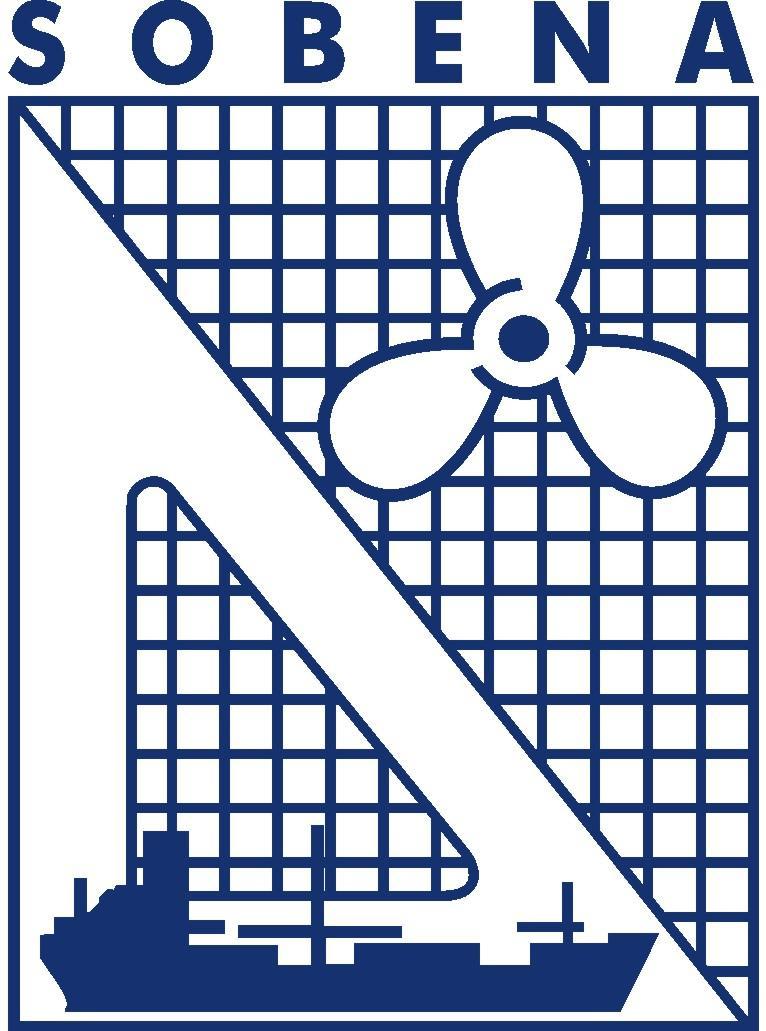 12º Seminário Internacional de Transporte e Desenvolvimento Hidroviário InteriorVirtual, 19 a 21 de Outubro de 2021Instruções para Submissão de Trabalho Técnico [Título do trabalho]Theodoro Antoun Netto – UFRJ/COPPE, Rio de Janeiro/Brasil, tanetto@lts.coppe.ufrj.brRicardo Portella – Projemar, Rio de Janeiro/Brasil, ricardo.portella@projemar.comResumoO presente modelo fornece instruções para elaboração de Trabalho Técnico para o 12º Seminário Internacional de Transporte e Desenvolvimento Hidroviário Interior. Siga as instruções com cuidado de forma a assegurar a uniformidade dos textos que constarão dos Anais do Congresso. O resumo do trabalho deverá ter, no máximo, 15 linhas, utilizando fonte Calibri com corpo 11, itálico, espaçamento simples e texto justificado. A primeira linha de um novo parágrafo não deverá ter afastamento. O resumo será constituído de um parágrafo único.IntroduçãoA SOBENA convida os profissionais de todos os segmentos da comunidade técnica naval e offshore a enviarem trabalhos com as suas contribuições para o 12º Seminário Internacional de Transporte e Desenvolvimento Hidroviário Interior. O congresso se realizará virtualmente no período de 19 a 21 de outubro de 2021.Para que o trabalho aprovado seja incluído no programa final e publicado nos anais, é necessário que ao menos o autor apresentador do trabalho faça sua inscrição até a data limite de inscrição.As instruções apresentadas a seguir, foram preparadas para orientar o autor e para assegurar uma uniformidade entre os vários trabalhos. Solicitamos que as informações sejam seguidas com rigor, de forma a manter um padrão elevado de qualidade para os anais.Como encaminhar o artigoO arquivo Microsoft Word (com a extensão *.docx) deverá ser encaminhado via o formulário online disponível na página web do evento para permitir a edição final. A identificação da autoria dos trabalhos, com o nome dos autores e respectivas afiliações, deverá ser feita conforme o presente modelo: “Nome completo (negrito), afiliação, cidade/país, Email”. Isso será centrado na página.Título do trabalhoO título do trabalho deverá ser escrito em negrito com letra Calibri, corpo 14.Formatação do textoO trabalho deve seguir a formatação descrita a seguir.Configuração da páginaO texto deverá ser apresentado em página no formato A4. Todas as margens (superior, inferior, esquerda e direita) deverão ser de 2,5cm. A Tabela 1 apresenta a formatação das margens.Tabela 1 – Formatação das margensColunasO texto deverá ser redigido usando duas colunas conforme apresentado na Figura 1. As duas colunas devem apresentar espaçamento de 7,38 cm. O espaçamento entre colunas deve ser de 1,25 cm.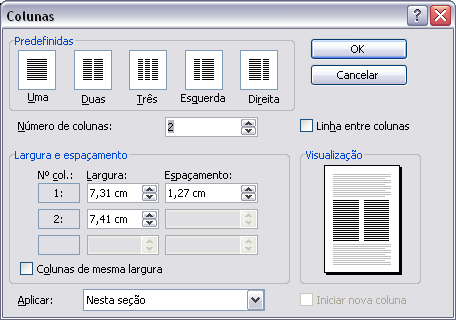 Figura 1 – Formatação de ColunasFonte e parágrafosO texto do trabalho deverá ser apresentado com fonte tipo Calibri, corpo 10, espaçamento simples.Os parágrafos deverão ter espaçamento simples e a primeira linha não deverá ter afastamento.Títulos e subtítulosOs títulos, indicando os tópicos do trabalho, deverão ser precedidos de números arábicos e hífen. Os títulos e subtítulos devem estar alinhados à direita e apresentar o espaçamento de 12 pt e 0 pt. Os títulos e subtítulos devem estar em negrito.Figuras e tabelasTodas as figuras e tabelas devem vir no corpo do trabalho, inseridas no meio do texto em Word, tão próximo quanto possível das referências sobre elas, não devendo exceder a área disponível para o texto ou ocultar o cabeçalho e/ou rodapé da página em que se encontram.As figuras e tabelas devem ser mantidas do menor tamanho possível, desde que não sacrifique a legibilidade e clareza do trabalho. Caso seja necessário, figuras e tabelas poderão ocupar o espaço das duas colunas, sendo colocadas, preferencialmente, no início ou no final da página. As legendas das figuras correspondentes devem vir logo abaixo das mesmas, numeradas sequencialmente. O Título das ilustrações deve ser centralizado, e apresentado com letra corpo 9 (ver Figura 1).No caso das Tabelas, as legendas correspondentes devem vir logo acima das mesmas, numeradas sequencialmente. O Título deve ser centralizado, também com letra em corpo 9 (ver Tabela 1).Máximo de páginasTodo o artigo (incluindo fotos, gráficos e desenhos) deverá conter o máximo de 15 páginas.Numeração de páginasAs páginas deverão ser numeradas no centro do rodapé. O número deverá ter fonte Calibri 10.EquaçõesAs equações deverão apresentar numeração entre parênteses no canto mais à direita e serem numeradas em sua ordem de ocorrência no texto. Veja o exemplo da equação 1 onde, representa o número de Reynolds.		  ()Referências BibliográficasAs citações dos trabalhos devem ser indicadas no texto pelo(s) sobrenome(s) do(s) autor(es) seguido(s) pelo ano de publicação da referência. As citações são indicadas, quando o(s) sobrenome(s) do(s) autor(es) fizer(em) parte da frase, pelo(s) sobrenome(s), seguido(s) do ano da publicação entre parênteses. No caso em que o(s) sobrenome(s) não faz(em) parte da frase, deve(m) constar, juntamente com o ano da publicação, entre parênteses, a separação sendo feita por vírgulas. No caso de ser citada mais de uma referência com a mesma autoria e ano de publicação, a distinção será feita por letras minúsculas após o ano (1995a e 1995b). Exemplos:“... Porter (1996) determinou ...” ou “... foi determinado (Porter, 1996) ...”“... Schein et al. (1988) calcularam ...” ou “... foi calculado (Schein et al., 1988) ...”As referências devem constar em ordem alfabética no final do trabalho com o seguinte padrão:LivroSOBRENOME, PRENOME abreviado. Título: subtítulo (se houver). Edição (se houver). Local de publicação: Editora, data de publicação da obra. Nº de páginas ou volume. (Coleção ou série).Artigo de periódicoSOBRENOME, PRENOME; SOBRENOME, PRENOME abreviado abreviado Título: subtítulo (se houver). Nome do periódico, Local de publicação, volume, número ou fascículo, paginação, data de publicação do periódico.Artigo publicado em anais de congressosElementos essenciais: autor(es), título do trabalho apresentado, subtítulo (se houver), seguido da expressão In: título do evento, numeração do evento, ano e local de realização, título do documento,(Anais, Atas, Tópicos temáticos) local, editora, data de publicação, página inicial e final da parte.As referências deverão estar espaçadas de 6 pt e com formato justificado, conforme indicado nos exemplos abaixo.ABRAHAM, R.; MARDSEN, J. E.; RATIU, T. Manifolds, tensor analysis, and applications. 2 ed. New York: Springer-Verlag, 1988.SAATY, T. L. Método de análise hierárquica”. São Paulo: McGraw-Hill, Makron, 1991.VIALOV, A. R.; CHEN, T. S. Some thougths on water resources. Journal of Water Engineering Institute, Volume 12, Number 3, pages 17-43, 1964.InformaçõesQualquer informação adicional poderá ser obtida junto à Secretaria da SOBENA ou via a página web do evento.Configuração de páginacmSuperior2,5Inferior2,5Esquerda2,5Direita2,5